03-070 ЛуМЗ-969В 4х2, ЛуАЗ-969/-969А 4х4 2-дверный грузопассажирский автомобиль, мест 4, собственный вес 0.82/0.87/0.94 тн, полный вес 1.22/1.27/1.34 тн, МеМЗ-969/-969А 30/40 лс, 75/85 км/час, 7438	+16160+30632 экз., г. Луцк 1966-71/75-79 г.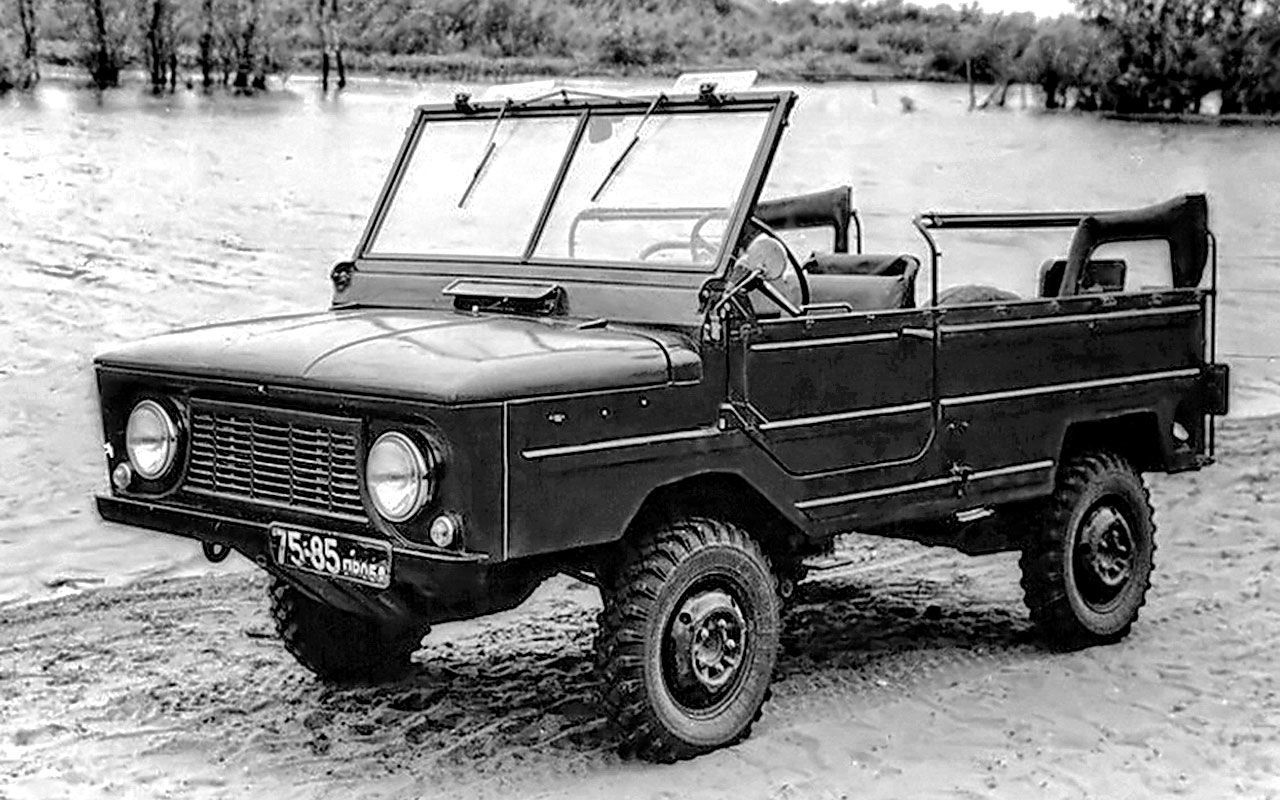  В феврале 1951 года на базе ремонтных мастерских в Луцке (Волынская область) был организован ремонтный завод, который изготавливал душевые установки, транспортеры ТСМ-6,5 для силосных масс, стенды-тележки КДМ-46 для разборки и сборки тракторных двигателей, вентиляторы ВР-6, ЭВР-6. В октябре 1955 года на базе ремонтных мастерских в эксплуатацию была введена первая очередь авторемонтного завода по ремонту автомобилей ГАЗ-51 и ГАЗ-93, а также выпуску запасных частей для них. На заводе работали 232 человека. В 1959 году Луцкий авторемонтный завод (ЛАРЗ), входивший в состав Львовского совнархоза, был переименован в Луцкий машиностроительный завод (ЛуМЗ). Первой продукцией машиностроительного завода стала прицеп-лавка модели ЛуМЗ-825. В последующие годы выпускались ремонтные мастерские типа ГОСНИТИ-2, малотоннажные рефрижераторы модели ЛуМЗ-945 на базе автофургона «Москвич-432» и ЛуМЗ-946 на базе автофургонов УАЗ-451 и УАЗ-451М, автомобили-рефрижераторы ЛуМЗ-890 на базе ЗиЛ-164А, а затем ЛуАЗ-890Б на базе ЗиЛ-130. Наряду с перечисленными моделями специальных автомобилей выпускались прицепы-рефрижераторы модели ЛуМЗ-853Б на базе прицепа ИАПЗ-754В и ЛуАЗ-8930 на базе ГКБ-819. В 1979 году производство авторефрижераторов и прицепов-рефрижераторов было перенесено в город Брянка. В 1960-е годы на заводе начались работы по внедрению в производство грузопассажирского автомобиля ЗАЗ-969, разработанного Запорожским автомобильным заводом «Коммунар». ЗАЗ-969 имел полный привод, при этом постоянно включен передний ведущий мост, а задний включался при необходимости. Двигатель от ЗАЗ-965 мощностью 27 л. с. был установлен в передней части автомобиля. В 1965 году на предприятии были изготовлены опытные образцы новых автомобилей ЗАЗ-969B. В декабре 1966 года собрана первая опытно-промышленная партия в количестве 50 шт. В том же 1966 году был начат мелкосерийный выпуск ЗАЗ-969В(ЛуМЗ-969В ) с 4-цилиндровым двигателем МеМЗ-969 с воздушным охлаждением (мощность 30 л.с., рабочий объем - 887 куб. см). Литера «В» расшифровывалась как «временный». В отличие от несколько ранее появившегося ЛуМЗ-967, гражданский "969В" утратил способность плавать, а водитель и пассажиры размещались по традиционной автомобильной схеме - два человека спереди и два сзади. Форма кузова и брезентового тента также не имели ничего общего с военным собратом. Эти автомобили оборудовались системой отбора мощности для привода различных стационарных устройств, применяемых в сельском хозяйстве.  С 1968 года, в связи с переименование с 11 декабря 1967 года Луцкого машиностроительного завода в автомобильный, соответственно изменилась и аббревиатура названия - с ЛуМЗ на ЛуАЗ. С этого времени его специализацией стало производство грузопассажирских автомобилей малого и особо малого классов, а также транспортеров военного назначения.  В 1969 году завод освоил выпуск грузопассажирского автомобиля ЛуАЗ-969В(ЛуМЗ-969В), с 1970 года началось их серийное производство. Именно с ЛуМЗ-969В начинается история луцких джипов. Сразу следует отметить, что модель ЛуМЗ-969В, хотя и была прямой наследницей опытного ЗАЗ-969, имела тем не менее колесную форуму 4х2 и привод только на передние колёса, что было связано с рядом технологических проблем при постановке автомобиля в производство. ЗАЗ-969В - первый отечественный серийный автомобиль с приводом на переднюю ось. Модель "969В" выпускалась мелкосерийно до 1971 года, когда Луцкий автозавод постепенно, с 1968 по 1971 г, перешёл на выпуск полноприводного ЗАЗ-969(ЛуАЗ-969) с подключаемым при необходимости приводом на задние колёса. Этот автомобиль "вернул" себе "чистый" индекс "969", полученный еще ЗАЗ-969, полноправным наследником которого он и являлся. Привод на задние колеса осуществлялся с применением редуктора заднего моста, жестко соединяемого с силовым агрегатом посредством приводного вала, который включался в тех случаях, когда автомобилю нужно было преодолеть труднопроходимый участок пути. Как и ЛуМЗ-969В, ЛуАЗ-969 использовал 4-цилиндровый двигатель МеМЗ-969 с воздушным охлаждением мощностью 30 л.с. Начиная с этой модели и до самого конца выпуска джипов 969-го семейства всем ЛуАЗам свойственен целый букет конструктивных особенностей, обеспечивающих выдающуюся проходимость - высокий дорожный просвет, независимые подвески, понижающая передача и колесные редукторы, блокировка дифференциала заднего моста. Незаурядные внедорожные характеристики сводились на нет слабым 30-сильным двигателем, поэтому в 1975 году модель модернизировали заменой двигателя на 40-сильный МеМЗ-969А. Новая модель получила индекс «969А». Также небольшим изменениям подверглись КПП, колесные редуктора. Как и предшественник, ЛуАЗ-969А имел грузоподъемность 400 кг и мог буксировать одноосный прицеп массой до 300 кг. Всего было выпущено около 30,5 тысяч моделей этой модификации. При этом автомобили ЗАЗ-969B, ЛуАЗ-969 и ЛуАЗ-969A внешних отличий друг от друга не имели. С 1966 по 1979 год было изготовлено всего около 54 000 экземпляров «ЛуМЗ» моделей «969В» и «969», а также ЛуАЗ-969А. В октябре 1975 года было создано производственное объединение «АвтоЗАЗ», в состав которого вошли Запорожский автомобильный завод «Коммунар», Мелитопольский моторный завод, Луцкий автомобильный завод и несколько других предприятий автомобильной промышленности СССР.  В 1977 году был представлен ЛуАЗ-969М, серийный выпуск которых завод начал в мае 1979 года. Модернизированный ЛуАЗ-969М, оснащался раздельным приводом тормозов с гидровакуумным усилителем на переднем контуре. Внешность автомобиля несколько осовременили по сравнению с предшественником благодаря изменению панелей передка, также была изменена форма лобового стекла, двери оборудованы замками, откидной задний борт стал несколько выше, окна дверей получили металлические рамки и открывающиеся "форточки", а салоне появились «мягкая» панель приборов, травмобезопасная рулевая колонка и "жигулёвские" сиденья. Как и в случае с ЛуАЗ-969А общая грузоподъемность (включая массу перевозимого груза, водителя и пассажиров) не превышала 400 кг. Также от предыдущей модели ЛуАЗ-969М получил барабанные передние и задние тормоза, рулевое управление с червячным рулевым механизмом и 4-скоростную коробку передач в одном блоке с межколёсным дифференциалом. Как и предшественник, автомобиль комплектовался 40-сильным двигателем МеМЗ-969А.   Последний потомок ЗАЗ-969В под названием ЛуАЗ-1302, уже с двигателем водяного охлаждения от "Таврии", выехал из ворот завода в 2001 г. Сейчас в Луцке только собирают автомобили из машинокомплектов, в частности ВАЗы разных моделей.Техническая характеристика ЗАЗ-969В:Число мест, включая водителя.............4
Вес автомобиля, снаряжённый/полный, кг...820/1220
Распределение полного веса по осям, п/з..640/580
Габаритные размеры, д/ш/в, мм............3270/1560/1770
База, мм.................................1800
Колея, мм................................1325
Дорожный просвет, мм.....................290
Мощность двигателя, л.с..................30
Максимальная скорость, км/час............75
Рекомендуемое топливо....................А-72ЛуАЗ-969 технические характеристикиОСНОВНЫЕ ДАННЫЕ ЛуАЗ-969Атип автомобиля - грузопассажирский микролитражный; колёсная формула - 4х4; грузоподъёмность - 400 кг (4чел + 120кг или 2чел + 260кг); полная масса - 1340кг; распределение полной массы на оси - переднюю 700 кг, заднюю 640 кг; масса снаряженного автомобиля - 940кг; распределение массы снаряженного автомобиля на оси - переднюю 580 кг, заднюю 360 кг; максимальная скорость с полным грузом на горизонтальном участке прямого пути - 85 км/ч; контрольный расход топлива - 9/100 л/км; тормозной путь при 80 км/ч - 50,7 м; масса буксируемого прицепа - 300 кг; минимальный радиус поворота - 5 м; максимальный преодолеваемый угол подъёма - 58%; глубина преодолеваемого брода - 0,45 м. ДВИГАТЕЛЬ модель - МеМЗ-969А; тип и тактность - карбюраторный, четырёхтактный; количество и расположение цилиндров - 4, V-образное с углом развала 90 град.; порядок работы цилиндров - 1-3-4-2; диаметр цилиндра - 76 мм; ход поршня - 66 мм; рабочий объём - 1,197л; степень сжатия - 7,2; номинальная мощность (при 4100-4300 об/мин) - 39 л.с.; максимальный крутящий момент (при 2800-3000об/мин) - 7,4 кгс.м; минимальный удельный расход топлива - 260+5% г/л.с.-ч.; масса двигателя, укомплектованного всеми агрегатами - 110 кг; масса двигателя в сборе с коробкой передач и сцеплением - 155 кг; система питания - принудительная к карбюратору; карбюратор - К127, однокамерный с падающим потоком; воздушный фильтр - МеМЗ-968 комбинированный, инерционно-масляный; топливный насос - диафрагменный с рычагом ручной подкачки; система смазки - комбинированная-под давлением и разбрызгиванием; масляный фильтр - два (грубой очистки и центробежный); масляный насос - шестерёнчатый, привод от распредвала через винтовую пару; система охлаждения - двигателя - воздушная, принудительная на нагнетание; - масла - воздушная, принудительная с масляным радиатором; вентилятор - осевой, расположен в развале цилиндров на одном валу с якорем генератора. ТРАНСМИССИЯ сцепление - сухое, однодисковое; привод сцепления - гидравлический; коробка передач - механическая, пятиходовая; шестерни, кроме поножающей и передачи заднего хода, косозубые и снабжены синхронизаторами; передаточные числа - понижающая передача - 7,2; - 1-я - 3,8; - 2-я - 2,118; - 3-я - 1,409; - 4-я - 0,964; передача заднего хода - 4,156; передний и задний мосты - ведущие; главная передача-спиральная коническая пара с передаточным числом 4,125; дифференциал-конический с двумя сателлитами; редуктор заднего моста-с блокировкой дифференциала; приводной вал заднего моста - с тремя подшипниковыми опорами, в трубчатом кожухе, соединяющем кпп с редуктором заднего моста; масса редуктора заднего моста - 18кг; редукторы колёс - прямозубая цилиндрическая пара наружного зацепления с передаточным числом 1,294; ведомый вал редуктора выполнен заодно со ступицей колеса; масса колёсного редуктора - 13 кг; полуоси - полностью разгруженные, с карданными шарнирами, соединяющими полуоси с ведущими валами колёсных редукторов. ХОДОВАЯ ЧАСТЬ И ПОДВЕСКА рама - сварная, лонжероны закрытого сечения, снабжены шестью поперечинами; передняя и задняя подвески - независимые, торсионные; амортизаторы - гидравлические, телескопические, двустороннего действия; тип и размер шин - низкого давления, с протектором повышенной проходимости, 150...300 (5,90...13). СИСТЕМЫ УПРАВЛЕНИЯ рулевой механизм - глобоидальный червяк с двойным роликом; передаточное число рулевого механизма - 17; тормоза - рабочий (ножной) - колодочный, барабанный, с гидроприводом, действующим на все колёса; - стояночный - колодочный, барабанный, с механическим приводом, действующим на колодки тормозов задних колёс; ЭЛЕКТРООБОРУДОВАНИЕ система проводки - однопроводная, отрицательные клеммы источников тока соединены с массой автомобиля; номинальное напряжение - 12В; генератор - Г502А, переменного тока, трёхфазный, максимальной мощностью 350Вт, со встроенным выпрямительным блоком 12В, 30А; регулятор напряжения - РР310-Б, вибрационный; реле блокировки - РБ1; аккумуляторная батарея - 6СТ-45 ёмкостью 45 А.ч; катушка зажигания - Б-115В; прерыватель-распределитель - Р114Б, с центробежным и вакуумным регулятором опережения зажигания; свечи зажигания - А23 (СН420) с резьбой М14х1,25-6е; стартер - СТ354, правого вращения, смешанного возбуждения, мощностью 0,85л.с. с дополнительным реле РС502; предохранители - ПР103, плавкие на 10А (3шт.); ПР2Б, тепловой кнопочный на 20А (1шт.); выключатель зажигания и стартера - ВК330Б; стеклоочиститель - СЛ201, двухщёточный; прерыватель указателей поворотов - РС57. ПРИБОРЫ ОСВЕЩЕНИЯ И СИГНАЛИЗАЦИИ фары - ФГ122Б, с двухнитиевыми лампами; подфарники - ПФ101-Б, с двухнитиевыми лампами; фонари задние: - левый - ФП101; - правый - ФП101-Б; фонари-указатели поворота - УП5-Ж; центральный переключатель света - П305; ножной переключатель света - П39; фонарь освещения кабины - ФП12Б; подкапотная лампа - ПД308; штепсельная розетка - 47К; контрольная лампа отопителя - ПД20-Е; включатель отопителя - П300; звуковой сигнал - С311 безрупорный, электровибрационный; выключатель света "стоп" - ВК12Б; выключатель массы - ВК318Б; переключатель указателей поворота - П20-А2. КОНТРОЛЬНО-ИЗМЕРИТЕЛЬНЫЕ ПРИБОРЫ спидометр - СП24А; амперметр - АП6Е; датчик указателя температуры масла - ТМ101; датчик указателя уровня бензина - БМ148А; указатель уровня бензина - УБ26А; указатель температуры масла - УК26Б; указатель давления масла - УК28; КУЗОВ тип - металлический, открытый, четырёхместный, двухдверный полунесущий, с открывающимся задним бортом, снабжён съёмным тканевым тентом с трубчатым каркасом; общая полезная площадь грузовой платформы - 1,43м3; система отопления - автономная отопительная установка ШААЗ на базе 030; вентиляция кузова - воздухом, поступающим через люк вентиляции, расположенном в верхне части панели передка. ЗАПРАВОЧНЫЕ ЁМКОСТИ топливный бак - 34л; система смазки двигателя - 3,5л; воздушный фильтр - 0,2л; картер коробки передач - 2,3л; редуктор заднего моста - 1,4л; приводной вал заднего моста - 400г; картер рулевого механизма - 0,130л; колёсный редуктор - 0,08л (каждый); амортизатор передней подвески - 0,205л; амортизатор задней подвески - 0,185л; бачок главного цилиндра - сцепления - 0,300л; - тормоза - 0,300л (каждый); аккумуляторная батарея - 2,8л; бачок омывателя - 1,75л.  ПоказательМодель автомобиляМодель автомобиляМодель автомобиляМодель автомобиляМодель автомобиляМодель автомобиляМодель автомобиляМодель автомобиляПоказательЗАЗ-969ВЗАЗ-969ЛуАЗ-969АЛуАЗ-969АЛуАЗ-969АЛуАЗ-969АЛуАЗ-969МЛуАЗ-2403Общие сведенийОбщие сведенийОбщие сведенийОбщие сведенийОбщие сведенийОбщие сведенийОбщие сведенийОбщие сведенийТип автомобиляГрузопассажирскийГрузопассажирскийГрузопассажирскийГрузопассажирскийГрузопассажирскийГрузопассажирскийГрузопассажирскийТягачПериод выпуска1966-1971 г.1971-1976 г.1976-1979 г.1976-1979 г.1976-1979 г.1976-1979 г.С 1979г.С 1988 г.Количество выпущенных автомобилей743816 16030 63230 63230 63230 632126 893(по 01.06. 89)219(по 01.05. 89)Колесная формула4х24х44х44х44х44х44х44х4Грузоподъемность, кг400(4 чел.+ 100 кг или 2 чел.+250 кг)400(4 чел.+ 100 кг или 2 чел.+250 кг)400(4 чел.+ 100 кг или 2 чел.+250 кг)400(4 чел.+ 100 кг или 2 чел.+250 кг)400(4 чел.+ 100 кг или 2 чел.+250 кг)400(4 чел.+ 100 кг или 2 чел.+250 кг)400(4 чел.+ 100 кг или 2 чел.+250 кг)3000, полная масса буксируемых прицеповПолная масса, кг12201270134013401340134013601460Распределение полной массы на оси, кг:Распределение полной массы на оси, кг:Распределение полной массы на оси, кг:Распределение полной массы на оси, кг:Распределение полной массы на оси, кг:Распределение полной массы на оси, кг:Распределение полной массы на оси, кг:Распределение полной массы на оси, кг:Распределение полной массы на оси, кг:передняя ось640650700700700700690—задняя »580620640640640640670—Масса снаряженного автомобиля, кг820870940940940940960980Распределение массы снаряженного автомобиля на оси, кг:Распределение массы снаряженного автомобиля на оси, кг:Распределение массы снаряженного автомобиля на оси, кг:Распределение массы снаряженного автомобиля на оси, кг:Распределение массы снаряженного автомобиля на оси, кг:Распределение массы снаряженного автомобиля на оси, кг:Распределение массы снаряженного автомобиля на оси, кг:Распределение массы снаряженного автомобиля на оси, кг:Распределение массы снаряженного автомобиля на оси, кг:передняя ось548556580580580580610—задняя »272314360360360360350—Габаритные размеры, ммГабаритные размеры, ммГабаритные размеры, ммГабаритные размеры, ммГабаритные размеры, ммГабаритные размеры, ммГабаритные размеры, ммГабаритные размеры, ммГабаритные размеры, ммдлина-3270----33703390ширина15601600160016001600160016401610высота (в ненагруженном состоянии)-1790179017901790179017701770База (расстояние между осями), мм-1800----18001800Клиренс автомобиля мм284280280280280230Макс. скорость с полным грузом на горизонтальном участке прямого пути. км/ч7575858585858530(без прицепа) , 20 (в составе полностью груженого автопоезда)Минимальная скорость движения на понижающей передаче, км/ч -Минимальная скорость движения на понижающей передаче, км/ч -Минимальная скорость движения на понижающей передаче, км/ч -Минимальная скорость движения на понижающей передаче, км/ч -Минимальная скорость движения на понижающей передаче, км/ч -Минимальная скорость движения на понижающей передаче, км/ч -Минимальная скорость движения на понижающей передаче, км/ч -Минимальная скорость движения на понижающей передаче, км/ч -Минимальная скорость движения на понижающей передаче, км/ч -———————3,5ПоказательМодель автомобиляМодель автомобиляМодель автомобиляМодель автомобиляМодель автомобиляМодель автомобиляМодель автомобиляМодель автомобиляПоказательЗАЗ-969ВЗАЗ-969ЛуАЗ-969АЛуАЗ-969АЛуАЗ-969АЛуАЗ-969АЛуАЗ-969МЛуАЗ-2403Макс. угол подъема, преодолеваемый автомобилем с
полной нагрузкой, %-5.85.85.85.85.8--Наименьший радиус поворота, м-5.05.05.05.05.05,0-Контрольный расход1 топлива на 100 км пробега при полной нагрузке, л8,0(40 км/ч)9,0(40 км/ч)10 (60 км/ч)10 (60 км/ч)10 (60 км/ч)10 (60 км/ч)9,6 (60км/ч)-Эксплуатационный расход2 топлива на 100 км пробега, л------13,5-ДвигательДвигательДвигательДвигательДвигательДвигательДвигательДвигательМодельМеМЗ-969ВМеМЗ-969МеМЗ-969МеМЗ-969 АМеМЗ-969 АМеМЗ-969 АМеМЗ-969 АМеМЗ-969 АТип и тактностьКарбюраторный четырехтактныйКарбюраторный четырехтактныйКарбюраторный четырехтактныйКарбюраторный четырехтактныйКарбюраторный четырехтактныйКарбюраторный четырехтактныйКарбюраторный четырехтактныйКарбюраторный четырехтактныйКоличество цилиндровЧетыреЧетыреЧетыреЧетыреЧетыреЧетыреЧетыреЧетыреРасположение цилиндровV-образное с углом раз зала 90°V-образное с углом раз зала 90°V-образное с углом раз зала 90°V-образное с углом раз зала 90°V-образное с углом раз зала 90°V-образное с углом раз зала 90°V-образное с углом раз зала 90°V-образное с углом раз зала 90°Порядок работы цилиндров1—2—4—31—2—4—31—3—4—21—3—4—21—3—4—21—3—4—21—3—4—21—3—4—2Диаметр цилиндра, мм72,072,076.076.076.076.076.076.0Ход поршня, мм54.554.566.066.066.066.066.066.0Рабочий объем, л0,8870,8871,1971,1971,1971,1971,1971,197Степень сжатия6.56.57.27.27.27.27.27.2Номинальная мощность, кВт (л. с.)22,0(30)22,0(30)29,5(40)29,5(40)29,5(40)29,5(40)29,5(40)29,5(40)Частота вращения
коленчатого вала при номинальной мощности, мин-14000...42004000...42004200...44004200...44004200...44004200...44004200...44004200...4400Макс. крутящий момент при п=2700...2900 мин 1, Нм(кгс- м)52,0(5,3)52,0(5,3)74,5(7,6)74,5(7,6)74,5(7,6)74,5(7,6)74,5(7,6)74,5(7,6)ТрансмиссияТрансмиссияТрансмиссияТрансмиссияТрансмиссияТрансмиссияТрансмиссияТрансмиссияПередаточные числа коробки передач:  Передаточные числа коробки передач:  Передаточные числа коробки передач:  Передаточные числа коробки передач:  Передаточные числа коробки передач:  Передаточные числа коробки передач:  Передаточные числа коробки передач:  Передаточные числа коробки передач:  Передаточные числа коробки передач:  I	передача-3,8-----3,8II	»-2,118-----2,118III	»1,4091,4091,4091,4091,4091,4091,4091,409IV	»0,8300,8300,9640,9640,9640,9640,9640,964понижающая передача -7.27.27.27.27.27,27,2задний ход4,1564,1564,156Передаточное число главной передачи:Передаточное число главной передачи:Передаточное число главной передачи:Передаточное число главной передачи:Передаточное число главной передачи:Передаточное число главной передачи:Передаточное число главной передачи:передний мост4,1254,1254,1254,1254,1254,1254,1254,125задний »—4,1254,1254,1254,1254,1254,1254,125Тип приводного вала—ТорсионныйТорсионныйТорсионныйТорсионныйТорсионныйТорсионныйТорсионныйПередаточное число колесных редукторов:Передаточное число колесных редукторов:Передаточное число колесных редукторов:Передаточное число колесных редукторов:Передаточное число колесных редукторов:Передаточное число колесных редукторов:Передаточное число колесных редукторов:Передаточное число колесных редукторов:Передаточное число колесных редукторов:переднего моста1,7851,7851,7851,7851,2941,2941,2942,0заднего »—1,7851,7851,7851,2941,2941,2942.0Общее передаточное число трансмиссии:Общее передаточное число трансмиссии:Общее передаточное число трансмиссии:Общее передаточное число трансмиссии:Общее передаточное число трансмиссии:Общее передаточное число трансмиссии:Общее передаточное число трансмиссии:Общее передаточное число трансмиссии:Общее передаточное число трансмиссии:на передние колеса7,3687,3687,3687,3687,3685,3385,3388,25на задние колеса—7,3637,3637,3637,3635,3385,3388,25Ходовая частьХодовая частьХодовая частьХодовая частьХодовая частьХодовая частьХодовая частьХодовая частьХодовая частьШиныТипНизкого давления с протектором повышенной проходимостиНизкого давления с протектором повышенной проходимостиНизкого давления с протектором повышенной проходимостиНизкого давления с протектором повышенной проходимостиНизкого давления с протектором повышенной проходимостиНизкого давления с протектором повышенной проходимостиНизкого давления с протектором повышенной проходимостиНизкого давления с протектором повышенной проходимостиРазмер155-330(6.0-13)150-330(5.9-13)150-330(5.9-13)150-330(5.9-13)150-330(5.9-13)150-330(5.9-13)150-330(5.9-13)150-330(5.9-13)Передняя и задняя подвескиНезависимая торсионного типаНезависимая торсионного типаНезависимая торсионного типаНезависимая торсионного типаНезависимая торсионного типаНезависимая торсионного типаНезависимая торсионного типаНезависимая торсионного типаАмортизаторыГидравлические телескопические двустороннего действияГидравлические телескопические двустороннего действияГидравлические телескопические двустороннего действияГидравлические телескопические двустороннего действияГидравлические телескопические двустороннего действияГидравлические телескопические двустороннего действияГидравлические телескопические двустороннего действияГидравлические телескопические двустороннего действияАвтомобильЛуАЗ-969ЛуАЗ-969МодификацияЗАЗ-969 (ЛуАЗ-969)ЛуАЗ-969АТип кузова3-дверный фаэтон3-дверный фаэтонЧисло мест44Длина, мм33703370Ширина, мм13251325Высота, мм17901790Колесная база, мм18001800Дорожный просвет (клиренс), мм280280Снаряженная масса, кг870940Тип двигателябензиновый, карбюраторный бензиновый, карбюраторный РасположениеспередиспередиЧисло и расположение цилиндров4, в ряд4, в рядРабочий объем, куб. см.8871197Макс. мощность, л. с. (кВт) / об/мин30 (22) / 420040 (29) / 4400Макс. крутящий момент, Нм / об/мин52 / 2700-290075 / 2700-2900Коробка передачмеханическая, 4-ступенчатаямеханическая, 4-ступенчатаяПриводподлючаемый полныйподлючаемый полныйМаксимальная скорость, км/ч7585Тип топливабензинбензинМодель Годы выпуска ЛуАЗ-967 1961—1978 ЛуАЗ-967М 1978—1989 ЛуАЗ-1901 «Геолог» 1975 ЛуАЗ-969 1967—1975 ЛуАЗ-969А 1975—1979 ЛуАЗ-969М 1979—1996 ЛуАЗ-1302 1990—2003 ЛуАЗ-13021 1991—2001 ЛуАЗ-1302-05 «Форос» 1999—2001 ЛуАЗ-13021-04 1991—1998 ЛуАЗ-13021-07 2005 